Activities June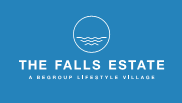 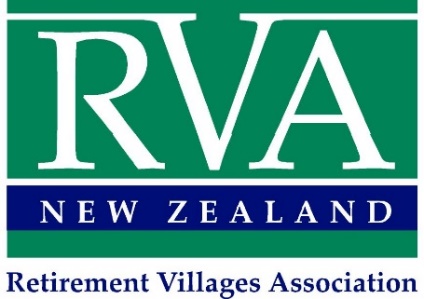 2020